Правила переноски зеркал в машинуЗеркала необходимо переносить в вертикальном положении, держа их за торцы. Никогда не переносите зеркала в горизонтальной плоскости, так как они могут лопнуть. Зеркала при переноске нужно поддерживать снизу.Обратите внимание на этикетку. Она всегда наклеена с лицевой стороны зеркала.Ставить зеркала перед машиной и в машине нужно только на мягкую поверхность. Для этого подложите на асфальт и на дно кузова несколько листов гофрированного картона или мягкую ткань, чтобы углы зеркал не отбились.Правила крепления и транспортировки зеркал в машинеПеремещение изделия в кузове — самый опасный этап при транспортировке. Хрупкий груз не выдерживает излишней вибрации, неправильной погрузки, некорректного крепления. Избегайте соприкосновения зеркал с бортами машин.Зеркала ставьте только на ребро, не кладите их даже на мягкие сидения, иначе они могут треснуть.Оперев зеркала о твердую стенку машины или же любой другой твердый предмет, обязательно закрепите их ремнями. (профессиональные грузовые машины оборудованы такими ремнями для крепления). Обратите внимание на крепление зеркал как по горизонтали, так и по вертикали.Если Вы перевозите много больших зеркал, закажите специальную машину, оборудованную стойкой-пирамидой для удобного крепления и перевозки зеркал.Правила разгрузки и монтажа зеркалПри необходимости соорудите небольшой трап, чтобы легко вынести тяжелое изделие из машины.Переносить зеркала требуется в вертикальном положении.Распаковывая зеркала, аккуратно снимайте скотч и упаковочную пленку. Запрещается эксплуатация зеркал с поврежденным корпусом. Снятие защитной пленки с зеркального полотна производится только в выключенном состоянии.В холодное время года необходимо выдержать изделие в теплом помещении не менее двух часов перед его монтажом.Монтаж и обслуживание производится только при отключенной электрической сети!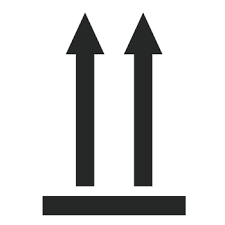 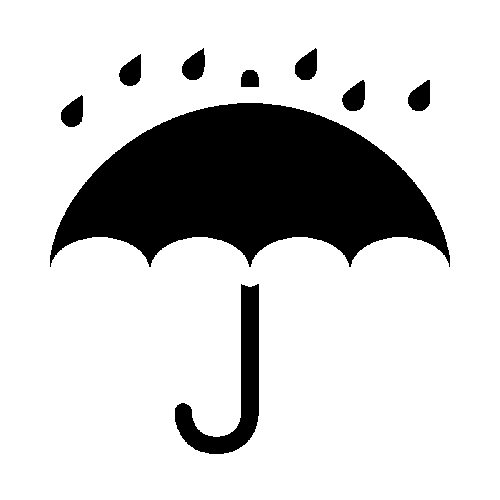 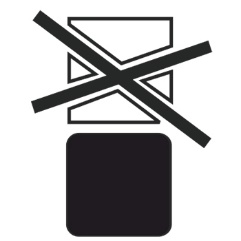 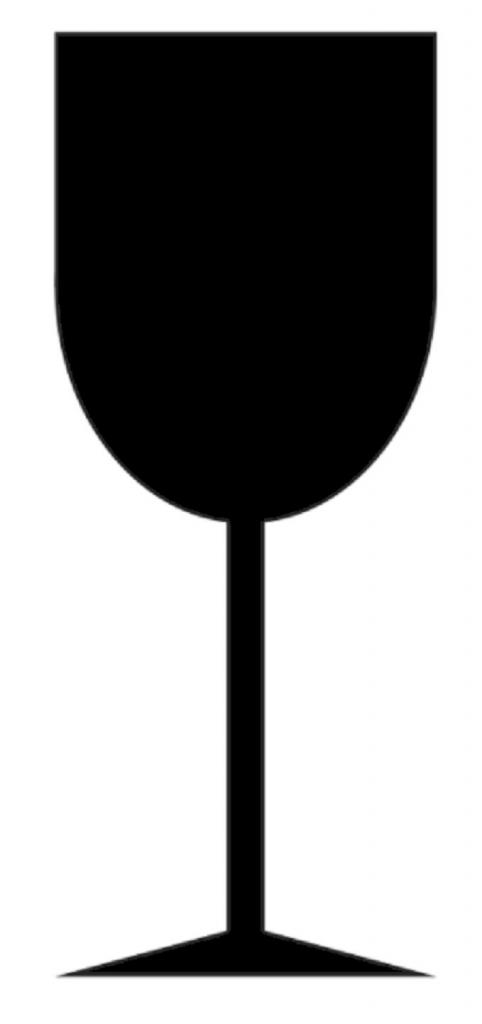 